                       ΕΝΩΣΗ   ΔΙΚΑΣΤΩΝ   &   ΕΙΣΑΓΓΕΛΕΩΝ               ΠΡΩΤΟΔΙΚΕΙΟ ΑΘΗΝΩΝ            (ΠΡΩΗΝ ΣΧΟΛΗ ΕΥΕΛΠΙΔΩΝ)                   ΚΤΙΡΙΟ 6 –ΓΡΑΦΕΙΟ 210      ΤΗΛ: 2132156114-  FAX 210 88 41 529	                  Τ.Κ. 101 71                 e- mail: endikeis@otenet.gr							              Αθήνα, 20/12/2023  							     Αρ.Πρωτ.: 525Το έργο της Διοίκησης της Ένωσης – Επιτυχίες  στις οικονομικές διεκδικήσειςΑποτελεί, πλέον, κοινή διαπίστωση, ότι η Ένωση Δικαστών και Εισαγγελέων, υπό την παρουσία, σε νευραλγικές θέσεις του Προεδρείου, της κ. Μαργαρίτας Στενιώτη, Προέδρου Εφετών και, ήδη, εδώ και περίπου ενάμιση χρόνο, στη θέση της Προέδρου της Ένωσης, μετρά σημαντικές επιτυχίες στο οικονομικό πεδίο. Τη διετία 2012 - 2014 αποκαταστάθηκε το Συνταγματικό Μισθολόγιο και την επόμενη διετία ικανοποιήθηκαν όλες οι φορολογικές αξιώσεις του Δικαστικού Σώματος. Ήταν οι εποχές, που μεθοδευμένα ξεκινήσαμε έναν δύσκολο δικαστικό αγώνα μέσα σε μια πρωτοφανή για τη χώρα οικονομική συγκυρία και πετύχαμε. Ακόμη και η εξαγγελθείσα από την Κυβέρνηση, πριν από περίπου τρία έτη, κατάργηση της εισφοράς αλληλεγγύης, έλαβε χώρα και υλοποιήθηκε την 1-1-2023, ήτοι επί των ημερών της θητείας της παρούσας Διοίκησης της ΕΝΔΕ. Να σημειωθεί, μάλιστα, ότι το ποσό, που εξοικονομήθηκε από την κατάργηση της εν λόγω εισφοράς υπολείπεται του ποσού των επερχόμενων αυξήσεων, που θα έχουν οι Συνάδελφοι από 1-1-2024 από διάφορες πηγές. Ειδικότερα, από την ανάληψη των καθηκόντων της Διοίκησης, τον μήνα Μάιο του έτους 2022, η Πρόεδρος της Ένωσης, κ. Μαργαρίτα Στενιώτη, αποκατέστησε το θεσμικό διάλογο και τέθηκαν νέοι οικονομικοί στόχοι. Για πρώτη φορά, μετά από χρόνια, υποβλήθηκε, σε αγαστή συνεργασία με όλες τις Δικαστικές Ενώσεις, αίτημα για την αύξηση των δικαστικών επιδομάτων. Ένα αίτημα, που ικανοποιήθηκε, κατά το μεγαλύτερο του μέρος, μέσα από μία διαπραγματευτική διαδικασία μερικών μηνών και μάλιστα, για πρώτη φορά, χωρίς την προσφυγή στη δικαστική οδό και σε μια, επίσης, δύσκολη οικονομική συγκυρία για τη χώρα εξαιτίας και δυσάρεστων, στο μεταξύ, γεγονότων, που συνέβησαν και συγκλόνισαν το πανελλήνιο. Στην προσπάθεια αυτή, η συμβολή των μελών της μειοψηφίας ήταν δυστυχώς, στην καλύτερη γι’ αυτούς περίπτωση, ανύπαρκτη. Πέραν του γεγονότος ότι ούτε ως ενδεχόμενο είχαν σκεφθεί μία τέτοια διεκδίκηση, ζήτησαν να επικεντρωθεί η Ένωση στη διεκδίκηση των δώρων εορτών (και μάλιστα για ολόκληρο τον Δημόσιο Τομέα), εγκαταλείποντας κάθε άλλη αξίωση. Να σημειωθεί, δε, εδώ ότι και η εν λόγω διεκδίκηση βρίσκεται σε δικαστική εξέλιξη, δεδομένου ότι, μετά από απόφαση της ετήσιας Γενικής Συνέλευσης του έτους 2022, αναθέσαμε σε Δικηγορικό Γραφείο τη σύνταξη του σχετικού δικογράφου. Μετά από τις ενέργειες μας οι αυξήσεις που θα επέλθουν από 1–1– 2024 προέρχονται από τις ακόλουθες πηγές: α) από την αύξηση του βασικού μισθού, β) συνακόλουθα την αύξηση του χρονοεπιδόματος, γ) την αύξηση του επιδόματος τέκνων και της μείωσης της παρακράτησης φόρου σε φορολογούμενους με εξαρτώμενα τέκνα (βάσει των διατάξεων του Ν. 5045/2023) και δ) την αύξηση των δικαστικών επιδομάτων και συγκεκριμένα της πάγιας αποζημιώσεως και του αντισταθμιστικού επιδόματος (άλλως επιδόματος βιβλιοθήκης). Να σημειωθεί ότι σκοπό μας αποτελεί  η αποκατάσταση των αποδοχών μας στα επίπεδα προ των «Μνημονίων», στόχος, που έχει σχεδόν επιτευχθεί, αν ληφθεί υπόψη ότι απομένουν η κατάργηση της εισφοράς υπέρ ανεργίας και η περαιτέρω αύξηση των δικαστικών επιδομάτων, αξιώσεις από τις οποίες δεν έχουμε παραιτηθεί, ενώ άμεσα οι Δικαστικές Ενώσεις θα αξιολογήσουν την κατάσταση, προκειμένου να τεθούν οι επόμενοι, πέραν των ανωτέρω, στόχοι.Οι οικονομικές επιτυχίες της τελευταίας δεκαετίας φέρουν όλες την υπογραφή μας.Εκτός, όμως, από το οικονομικό πεδίο, σημαντικό ήταν και είναι το έργο της Διοίκησης της Ένωσης σε όλους τους υπόλοιπους τομείς και ειδικότερα:1. Για πρώτη φορά στην ιστορία της Ένωσης και μετά από εισήγηση της Προέδρου της ΕΝΔΕ κ. Μαργαρίτας Στενιώτη, Προέδρου Εφετών, αποφασίστηκε και αποτελεί, ήδη, γεγονός, η δημιουργία Τράπεζας Αίματος της Ένωσης Δικαστών και Εισαγγελέων. Πρόκειται για μια σημαντική πρωτοβουλία την οποία αγκάλιασε σημαντικός αριθμός Συναδέλφων και η χρησιμότητά της έχει ήδη διαφανεί.  2.  Έχουν ολοκληρωθεί οι ενέργειες για τη δημιουργία ιατρείου στα κτήρια του Εφετείου και του Πρωτοδικείου Αθηνών.3. Με τη συγκρότηση σε Σώμα του νέου Διοικητικού Συμβουλίου τον Μάιο του έτους 2022, συστάθηκε στην Ένωση, για πρώτη φορά, Επιτροπή σχετικά με την ψηφιακή μεταρρύθμιση στη Δικαιοσύνη και τις νέες τεχνολογίες, ενώ ιδιαίτερη βαρύτητα δόθηκε από την Ένωση στο συνταξιοδοτικό με την ανάθεση των σχετικών ζητημάτων στον Α Αντιπρόεδρο της ΕΝΔΕ κ. Χρήστο Νάστα, Αρεοπαγίτη, που επιτελεί το έργο του στον τομέα αυτό με απόλυτη επιτυχία. 4. Αποκαταστάθηκε ο θεσμικός διάλογος, ενώ για πρώτη φορά πραγματοποιήθηκε συνάντηση όλων των θεσμικών φορέων για θέματα Δικαιοσύνης. 5. Διοργανώθηκε με απόλυτη επιτυχία στην Αθήνα η Σύνοδος της Ευρωπαϊκής Ένωσης Δικαστών. 6. Αποφασίστηκαν και διοργανώθηκαν δύο ημερίδες για τους νεοδιορισθέντες Ειρηνοδίκες σχετικά με το Ν.3869/2010, ως ισχύει, την προανάκριση, το πτωχευτικό δίκαιο και την εκούσια δικαιοδοσία. Οι εισηγήσεις έχουν αναρτηθεί στην ιστοσελίδα της Ένωσης. 7. Αποφασίστηκε και διοργανώθηκε, με απόλυτη επιτυχία, από την Ένωση, μια σειρά επιστημονικών εκδηλώσεων και ημερίδων (για τους Ποινικούς Κώδικες, για θέματα Οικογενειακού Δικαίου σε Αθήνα και Θεσσαλονίκη κλπ), όπως επίσης και η διεξαγωγή ημερίδας από κοινού με το ΕΚΠΑ για θέματα ενωσιακού δικαίου. Λεπτομέρειες σχετικά με τις σχετικές θεματικές και τις εισηγήσεις περιλαμβάνονται, επίσης, στην ιστοσελίδα της Ένωσης. 8. Αποφασίστηκε και διοργανώθηκε εκπαιδευτικό πρόγραμμα αγγλικής νομικής ορολογίας καθώς και επί θεμάτων Χρηματοπιστωτικού Δικαίου. 9. Διοργανώθηκαν δύο ιδιαίτερα σημαντικά Συνέδρια στο νομό Μεσσηνίας καθώς και στη Θεσσαλία με συνδιοργανωτές του οικείους Δικηγορικούς Συλλόγους Καλαμάτας και Λάρισας, Βόλου, Τρικάλων και Καρδίτσας, αντιστοίχως. 10. Επικαιροποιήθηκε το ασφαλιστικό πρόγραμμα στον τομέα της υγείας με την Εθνική Ασφαλιστική. 11. Για πρώτη φορά αποφασίστηκε η διοργάνωση εκδηλώσεων προς τιμή των αφυπηρετησάντων από το Δικαστικό Σώμα Συναδέλφων. 12. Εγκρίθηκαν, μετά από εισήγηση μας, όλες οι δαπάνες Συναδέλφων επί αγωγών κακοδικίας. 13. Υποβλήθηκαν εκτεταμένες παρατηρήσεις σε όλα τα νομοσχέδια, που σχετίζονται με τη Δικαιοσύνη (ΚΟΔΚΔΛ, Δικαστική Αστυνομία, Απόρρητο επικοινωνιών κλπ). 14. Για πρώτη φορά πραγματοποιήθηκε συνάντηση θεσμικών φορέων (Ένωσης Δικαστών και Εισαγγελέων, Ολομέλειας Δικηγορικών Συλλόγων, ΕΣΗΕΑ και ΙΣΑ) για το φαινόμενο των τηλεοπτικών δικών και αποφασίστηκε η συνδιοργάνωση σχετικού επιστημονικού συνεδρίου. 15. Με ενέργειες της Διοίκησης υποβλήθηκαν και ακολούθως εγκρίθηκαν από την πλειοψηφία του ΔΣ προσφορές ξενοδοχειακών μονάδων προς διευκόλυνση των Συναδέλφων, που υπηρετούν σε άλλες πόλεις από αυτή της μόνιμης κατοικίας τους. Παράλληλα εγκρίθηκε η προσφορά μεταφορικής εταιρείας για την μεταφορά δικογραφιών κυρίως από τον τόπο υπηρεσίας προς τον τόπο κατοικίας και αντιστρόφως καθώς και εκπτωτικές προσφορές μετακίνησης των Συναδέλφων.  16. Για πρώτη φορά εκτυπώθηκε και διανεμήθηκε από την Ένωση προς τα Μέλη δικαστικό ημερολόγιο της ΕΝΔΕ. 17. Πραγματοποιήθηκαν όλες οι αναγκαίες ενέργειες για την καταβολή των δαπανών μετακίνησης των Συναδέλφων λόγω προαγωγής και με τις συνεχείς οχλήσεις μας στο Υπουργείο Δικαιοσύνης εκκαθαρίστηκαν όλες σχεδόν οι εκκρεμούσες δικαστικές αποφάσεις, που αφορούσαν διεκδικήσεις των συναδέλφων και κυρίως των προγενέστερων ετών 2021 και 2022, που παρέμεναν παγωμένες.       18. Προβλέφθηκε για πρώτη φορά νομοθετικά και έπειτα από ενέργειες της Διοίκησης η δυνατότητα του Δικαστή να ζητεί (και μετά τη συζήτηση) την προσκόμιση όλων των δικογράφων σε ηλεκτρονική μορφή (Ν.5016/2023 άρθρα 65, 66 και 67). 19. Καταρτίστηκε συμφωνία μεταξύ ΕΝΔΕ και Νομικής Βιβλιοθήκης για διάθεση συνδρομών σε πλατφόρμα νομικού περιεχομένου για τα Μέλη της ΕΝΔΕ.20. Μετά από την υποβολή σχετικού αιτήματός μας, αποφασίστηκε η πρόσβαση των Μελών της ΕΝΔΕ στις Λέσχες Αξιωματικών. 21. Σε συμφωνία με το ΔΠΘ το ευρισκόμενο σε εξέλιξη εκπαιδευτικό πρόγραμμα θα οδηγήσει σε λήψη μεταπτυχιακού τίτλου από τους Συναδέλφους, που το επιθυμούν.  22. Η ΕΝΔΕ στήριξε με σχετικές ανακοινώσεις κάθε συνάδελφο που, αδίκως στοχοποιήθηκε και επίσης με ανακοινώσεις προστάτευσε το Κύρος της Δικαιοσύνης από βολές απ’ όπου και αν προέρχονταν.23. Η Ένωση ανέπτυξε έντονο φιλανθρωπικό  και ανθρωπιστικό έργο (έμπρακτη στήριξη των ανηλίκων των φυλακών Αυλώνα – ανθρωπιστική βοήθεια στους σεισμοπαθείς της Συρίας και της Τουρκίας, στους πλημμυροπαθείς της Θεσσαλίας).24. Αποφασίστηκε η επανέκδοση σε έντυπη μορφή της ιστορικής εφημερίδας της ΕΝΔΕ «Δικαστικά Νέα». Σε λίγες ημέρες το πρώτο ανανεωμένο τεύχος θα είναι γεγονός.    25. Ήδη έχουν συντελεσθεί όλες οι απαιτούμενες ενέργειες για πρόσβαση των μελών μας στα στρατιωτικά νοσοκομεία και αναμένεται η σχετική απόφαση.26. Στην πρόσφατη ετήσια Γενική Συνέλευση ανακοινώθηκε από τον Υπουργό Δικαιοσύνης, μετά την υποβολή σχετικών αιτημάτων μας, η κατάργηση της διάταξης περί ταξινόμησης των δικογραφιών στην κλίμακα 1 έως 5, καθώς και της κατάργησης των προϋποθέσεων προσφυγής  στην Ολομέλεια σε περίπτωση παραλείψεως προαγωγής Συναδέλφων. Στο αμέσως επόμενο χρονικό διάστημα η ΕΝΔΕ θα βρεθεί ενώπιον μεταρρυθμίσεων στη Δικαιοσύνη. Τα ζητήματα, που τίθενται αφορούν ολόκληρο το Δικαστικό Σώμα. Αποκλειστικό γνώμονα των ενεργειών μας αποτελεί η διασφάλιση της προσωπικής και υπηρεσιακής κατάστασης των Δικαστικών Λειτουργών, όπως κατοχυρώνεται στις διατάξεις του Συντάγματος και συνιστά εχέγγυο της προσωπικής και λειτουργικής ανεξαρτησίας του Δικαστή στην υπηρεσία του Ελληνικού Λαού. Η Ένωση Δικαστών και Εισαγγελέων, όπως μέχρι σήμερα, θα είναι ΠΑΡΟΥΣΑ, ώστε να συνδιαμορφώσει τις αλλαγές, προς το σκοπό της διαφύλαξης κεκτημένων και με γνώμονα την επικράτηση της Δικαιοσύνης, της Ισότητας και της Διαφάνειας στους κόλπους της Δικαιοσύνης.            ΓΡΑΦΕΙΟ ΤΥΠΟΥ ΤΗΣ ΕΝΩΣΗΣ ΔΙΚΑΣΤΩΝ ΚΑΙ ΕΙΣΑΓΓΕΛEΩΝ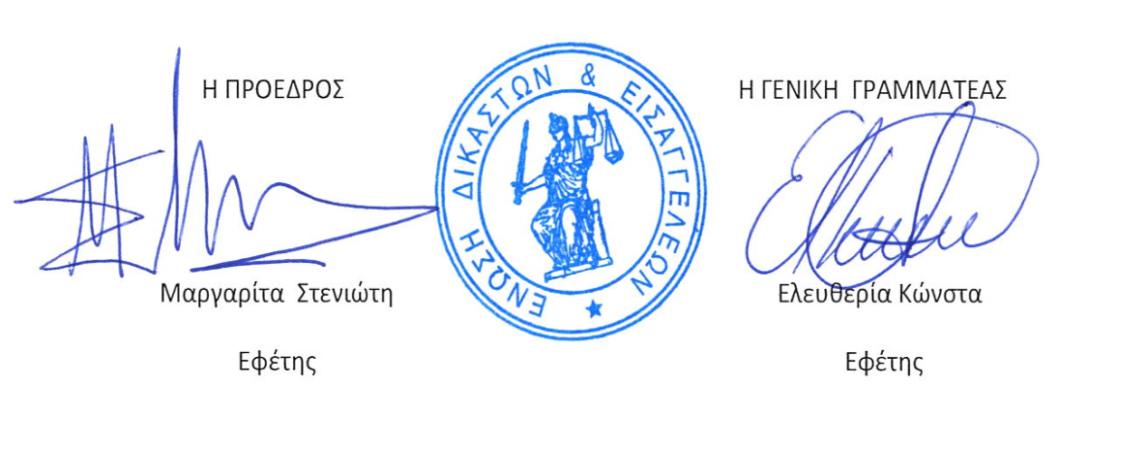 